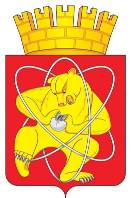 Городской округ «Закрытое административно – территориальное образование  Железногорск Красноярского края»АДМИНИСТРАЦИЯ ЗАТО г. ЖЕЛЕЗНОГОРСКПОСТАНОВЛЕНИЕ      13.05.2024                                                                                                           № 730г. ЖелезногорскО внесении изменений в постановление Администрации ЗАТО г. Железногорск от 30.01.2013 № 158 «Об утверждении Примерного положения о системе оплаты труда работников муниципальных казенных учреждений, осуществляющих деятельность в сфере молодежной политики»В соответствии с Трудовым кодексом Российской Федерации, постановлением Администрации ЗАТО г. Железногорск от 10.06.2011 № 1011 «Об утверждении Положения о системах оплаты труда работников муниципальных учреждений ЗАТО Железногорск», Уставом ЗАТО Железногорск, ПОСТАНОВЛЯЮ:1. Внести в постановление Администрации ЗАТО г. Железногорск от  30.01.2013 № 158 «Об утверждении Примерного положения о системе оплаты труда работников муниципальных казенных учреждений, осуществляющих деятельность в сфере молодежной политики» следующие изменения:1.1. Абзац 1 пункта 4.3 раздела 4 приложения к постановлению изложить в редакции:«Выплаты стимулирующего характера, за исключением специальной краевой выплаты и персональных выплат производятся в соответствии с решением комиссии по установлению стимулирующих выплат с учетом критериев оценки результативности и качества труда работника учреждения, указанных в приложениях к настоящему Примерному положению.».1.2. Пункт 4.12 раздела 4 приложения к постановлению изложить в редакции:«4.12. Персональные выплаты за сложность, напряженность и особый режим работы производятся специалистам по работе с молодежью и методистам. Указанные выплаты устанавливаются в размере до 100% оклада (должностного оклада) на срок до одного года.».1.3. Подпункты 6.11.2 – 6.11.5 пункта 6.11 раздела 6 приложения к постановлению считать подпунктами 6.11.3 – 6.11.6 соответственно.1.4. Пункт 6.11 раздела 6 приложения к постановлению дополнить подпунктом 6.11.2 следующего содержания:«6.11.2. Персональная выплата за сложность, напряженность и особый режим работы устанавливается в размере до 100% должностного оклада.».2. Отделу управления проектами и документационного, организационного обеспечения деятельности Администрации ЗАТО г. Железногорск                           (В.Г. Винокурова) довести до сведения населения настоящее постановление через газету «Город и горожане».3. Отделу общественных связей Администрации ЗАТО г. Железногорск   (И.С. Архипова) разместить настоящее постановление на официальном сайте Администрации ЗАТО г. Железногорск в информационно-телекоммуникационной сети «Интернет». 4. Контроль над исполнением настоящего постановления оставляю за собой. 5. Настоящее постановление вступает в силу после его официального опубликования и применяется к правоотношениям, возникшим с 01.04.2024.Глава ЗАТО г. Железногорск                                                              Д.М. Чернятин